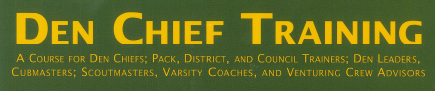 Den Chief Conference TrainingDen Chief Conference TrainingDen Chief Conference TrainingDen Chief Conference TrainingDen Chief Conference TrainingThis training teaches Scouts  the role and responsibilities of the Den Chief in a den and pack, the importance of the Den Chief’s relationship to adult den leaders, and how these relate to the activities with the den.  It provides many suggestions to ensure a smooth start and continuing success for all Den Chiefs.  Recommended for prospective and current Den Chiefs AND the adult leaders who will guide them to be an effective, valued resource.This training teaches Scouts  the role and responsibilities of the Den Chief in a den and pack, the importance of the Den Chief’s relationship to adult den leaders, and how these relate to the activities with the den.  It provides many suggestions to ensure a smooth start and continuing success for all Den Chiefs.  Recommended for prospective and current Den Chiefs AND the adult leaders who will guide them to be an effective, valued resource.This training teaches Scouts  the role and responsibilities of the Den Chief in a den and pack, the importance of the Den Chief’s relationship to adult den leaders, and how these relate to the activities with the den.  It provides many suggestions to ensure a smooth start and continuing success for all Den Chiefs.  Recommended for prospective and current Den Chiefs AND the adult leaders who will guide them to be an effective, valued resource.This training teaches Scouts  the role and responsibilities of the Den Chief in a den and pack, the importance of the Den Chief’s relationship to adult den leaders, and how these relate to the activities with the den.  It provides many suggestions to ensure a smooth start and continuing success for all Den Chiefs.  Recommended for prospective and current Den Chiefs AND the adult leaders who will guide them to be an effective, valued resource.This training teaches Scouts  the role and responsibilities of the Den Chief in a den and pack, the importance of the Den Chief’s relationship to adult den leaders, and how these relate to the activities with the den.  It provides many suggestions to ensure a smooth start and continuing success for all Den Chiefs.  Recommended for prospective and current Den Chiefs AND the adult leaders who will guide them to be an effective, valued resource.HOW TO REGISTER AND PAY YOUR FEEHOW TO REGISTER AND PAY YOUR FEEHOW TO REGISTER AND PAY YOUR FEEHOW TO REGISTER AND PAY YOUR FEEHOW TO REGISTER AND PAY YOUR FEE1. Register and Pay Online:  (The preferred method)  Go to http://tentaroo.com/tidewater. Log in to your account.  If you or your unit do not have a Tentaroo account, then create your free “Individual/Group” account, fill out all personal information, select the event “Den Chief Training-9/23/17” and follow the instructions on the web site to register and pay.  A 3% convenience fee will be added to pay for credit card or e-check processing and Tentaroo system use and to compensate the time you’ll save1. Register and Pay Online:  (The preferred method)  Go to http://tentaroo.com/tidewater. Log in to your account.  If you or your unit do not have a Tentaroo account, then create your free “Individual/Group” account, fill out all personal information, select the event “Den Chief Training-9/23/17” and follow the instructions on the web site to register and pay.  A 3% convenience fee will be added to pay for credit card or e-check processing and Tentaroo system use and to compensate the time you’ll save1. Register and Pay Online:  (The preferred method)  Go to http://tentaroo.com/tidewater. Log in to your account.  If you or your unit do not have a Tentaroo account, then create your free “Individual/Group” account, fill out all personal information, select the event “Den Chief Training-9/23/17” and follow the instructions on the web site to register and pay.  A 3% convenience fee will be added to pay for credit card or e-check processing and Tentaroo system use and to compensate the time you’ll save1. Register and Pay Online:  (The preferred method)  Go to http://tentaroo.com/tidewater. Log in to your account.  If you or your unit do not have a Tentaroo account, then create your free “Individual/Group” account, fill out all personal information, select the event “Den Chief Training-9/23/17” and follow the instructions on the web site to register and pay.  A 3% convenience fee will be added to pay for credit card or e-check processing and Tentaroo system use and to compensate the time you’ll save1. Register and Pay Online:  (The preferred method)  Go to http://tentaroo.com/tidewater. Log in to your account.  If you or your unit do not have a Tentaroo account, then create your free “Individual/Group” account, fill out all personal information, select the event “Den Chief Training-9/23/17” and follow the instructions on the web site to register and pay.  A 3% convenience fee will be added to pay for credit card or e-check processing and Tentaroo system use and to compensate the time you’ll save2. Register Online, but pay at office:  Register online at the link above, choose $0.00 payment and print your statement to pay at the council.2. Register Online, but pay at office:  Register online at the link above, choose $0.00 payment and print your statement to pay at the council.2. Register Online, but pay at office:  Register online at the link above, choose $0.00 payment and print your statement to pay at the council.2. Register Online, but pay at office:  Register online at the link above, choose $0.00 payment and print your statement to pay at the council.2. Register Online, but pay at office:  Register online at the link above, choose $0.00 payment and print your statement to pay at the council.3. Register and pay at council office:  Use this form to register and make payment at the council office.  Make payment in person or mail to Tidewater Council, BSA, 1032 Heatherwood Drive, Virginia Beach, VA  234553. Register and pay at council office:  Use this form to register and make payment at the council office.  Make payment in person or mail to Tidewater Council, BSA, 1032 Heatherwood Drive, Virginia Beach, VA  234553. Register and pay at council office:  Use this form to register and make payment at the council office.  Make payment in person or mail to Tidewater Council, BSA, 1032 Heatherwood Drive, Virginia Beach, VA  234553. Register and pay at council office:  Use this form to register and make payment at the council office.  Make payment in person or mail to Tidewater Council, BSA, 1032 Heatherwood Drive, Virginia Beach, VA  234553. Register and pay at council office:  Use this form to register and make payment at the council office.  Make payment in person or mail to Tidewater Council, BSA, 1032 Heatherwood Drive, Virginia Beach, VA  23455Account #:1-6801-581-201-6801-581-20SW= 7503When:Saturday, September 23, 2017 8:30 AM to 11:30 AMCheck-in begins at 8:00 AMSaturday, September 23, 2017 8:30 AM to 11:30 AMCheck-in begins at 8:00 AMSaturday, September 23, 2017 8:30 AM to 11:30 AMCheck-in begins at 8:00 AMSaturday, September 23, 2017 8:30 AM to 11:30 AMCheck-in begins at 8:00 AMWhere:Scott Memorial United Methodist Church409 First Colonial RoadVirginia Beach, VA 23454Scott Memorial United Methodist Church409 First Colonial RoadVirginia Beach, VA 23454Scott Memorial United Methodist Church409 First Colonial RoadVirginia Beach, VA 23454Scott Memorial United Methodist Church409 First Colonial RoadVirginia Beach, VA 23454Fee:$7 (includes handout and course materials)$0 Late FeeNOTE:  Register and pay before September 16th (so we can plan for material needs)$7 (includes handout and course materials)$0 Late FeeNOTE:  Register and pay before September 16th (so we can plan for material needs)$7 (includes handout and course materials)$0 Late FeeNOTE:  Register and pay before September 16th (so we can plan for material needs)$7 (includes handout and course materials)$0 Late FeeNOTE:  Register and pay before September 16th (so we can plan for material needs)Who should attend:  Prospective and existing Den Chiefs and the Cub Scout Leaders who will guide them.Who should attend:  Prospective and existing Den Chiefs and the Cub Scout Leaders who will guide them.Who should attend:  Prospective and existing Den Chiefs and the Cub Scout Leaders who will guide them.Who should attend:  Prospective and existing Den Chiefs and the Cub Scout Leaders who will guide them.Who should attend:  Prospective and existing Den Chiefs and the Cub Scout Leaders who will guide them.Prerequisites:  NONE.Prerequisites:  NONE.Prerequisites:  NONE.Prerequisites:  NONE.Prerequisites:  NONE.What to bring:  A notebook to hold handouts and willingness to have some fun.What to bring:  A notebook to hold handouts and willingness to have some fun.What to bring:  A notebook to hold handouts and willingness to have some fun.What to bring:  A notebook to hold handouts and willingness to have some fun.What to bring:  A notebook to hold handouts and willingness to have some fun.Course Director for more info:Course Director for more info:Nancy Hines (757) 675-7727, nbhines5@gmail.comNancy Hines (757) 675-7727, nbhines5@gmail.comNancy Hines (757) 675-7727, nbhines5@gmail.comAdditional Course Info:Additional Course Info:http://tidewaterbsa.com/event/den-chief-conference-training-2/http://tidewaterbsa.com/event/den-chief-conference-training-2/http://tidewaterbsa.com/event/den-chief-conference-training-2/PARTICIPANT REGISTRATION INFORMATIONPARTICIPANT REGISTRATION INFORMATIONPARTICIPANT REGISTRATION INFORMATIONPARTICIPANT REGISTRATION INFORMATIONPARTICIPANT REGISTRATION INFORMATIONPARTICIPANT REGISTRATION INFORMATIONPARTICIPANT REGISTRATION INFORMATIONDate:Name:Name:Phone:Email (Adult only):Email (Adult only):Email (Adult only):Address: Address: Address: City:City:State:Zip:Adult / Youth (Circle)Adult / Youth (Circle)Pack Number:Registered Position:Registered Position:BSA ID (required): BSA ID (required): District:District:Additional Info:  NONEAdditional Info:  NONEAdditional Info:  NONEAdditional Info:  NONEAdditional Info:  NONEYour Dietary or Other Restrictions: Your Dietary or Other Restrictions: Your Dietary or Other Restrictions: Your Dietary or Other Restrictions: Your Dietary or Other Restrictions: Your Dietary or Other Restrictions: Your Dietary or Other Restrictions: 